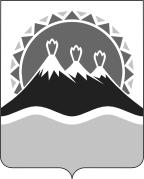 МИНИСТЕРСТВО СОЦИАЛЬНОГО РАЗВИТИЯ  И ТРУДАКАМЧАТСКОГО КРАЯПРИКАЗ №  202-пг. Петропавловск-Камчатский			           « 26 »   февраля  2016 годаВ целях создания условий для реализации творческого потенциала коллективов организаций социальной защиты, повышения их культурного уровня и организации содержательного досуга, развития и укрепления корпоративной культуры,  а также во исполнение мероприятий подпрограммы 7 "Обеспечение реализации Программы" государственной программы Камчатского края «Социальная поддержка граждан в Камчатском крае на 2015-2018 годы», утвержденной постановлением Правительства Камчатского края от 29.11.2013 № 548-П,ПРИКАЗЫВАЮ:         1. Утвердить Положение об организации и проведении краевого конкурса «А ну-ка, девушки!» среди коллективов организаций социальной защиты населения Камчатского края согласно приложению.         2. Настоящий приказ вступает в силу после дня его официального опубликования и распространяется на правоотношения, возникшие с                 16 февраля 2016 года.Министр  		                                                                                И.Э.  Койрович   Приложение к приказу Министерства социального развития  и  труда   Камчатского края  от  26.02.2016      №   202-пПоложение об организации и проведении конкурса «А ну-ка, девушки!» среди коллективов организаций социальной защиты населения Камчатского края1. Общие положения1.1. Настоящее Положение определяет цели и задачи, порядок проведения, содержание, требования к участникам конкурса «А ну-ка, девушки!» среди коллективов организаций социальной защиты населения Камчатского края (далее – Конкурс).2. Цели и задачи 2.1. Цель Конкурса: реализация творческого потенциала, развитие и укрепление корпоративной культуры работников организаций социальной защиты, повышение престижа профессии «социальный работник».2.2. Задачи Конкурса: повышение сплоченности коллективов и поиск новых творческих индивидуальностей, выявление и поощрение талантливых, творчески работающих специалистов; повышение культурного уровня и организация содержательного досуга коллективов организаций социальной защиты населения Камчатского края, расширение коммуникативных связей между коллективами.3. Организатор Конкурса 3.1. Организатором Конкурса является Министерство социального развития и труда Камчатского края. 3.2. Обязанности организатора Конкурса:3.2.1. Информирование потенциальных участников Конкурса о проведении Конкурса и условиях участия в нем.3.2.2. Формирование жюри Конкурса. 3.2.3. Организация награждения победителей Конкурса.3.3. В состав оргкомитета Конкурса входят специалисты отдела социального обслуживания и опеки Министерства социального развития и труда Камчатского края. Оргкомитет находится по адресу: Министерство социального развития и труда Камчатского края, 683003, г. Петропавловск-Камчатский, ул. Ленинградская, д. 118, каб. 269, e-mail: minstr@kamgov.ru.4. Участники Конкурса4.1. К участию в конкурсе приглашаются коллективы организаций социальной защиты населения Камчатского края, представившие заявку на участие в Конкурсе (далее – заявка), согласно прилагаемой форме. Состав команд не более 5-ти человек (включая капитана команды). В состав команд включаются женщины, без ограничения по возрасту.4.2. Заявка является обязательным условием для участия в Конкурсе. Заявка должна быть заверена руководителем организации социальной защиты, либо его заместителем и направлена в адрес Оргкомитета.4.3. Заявки, поступившие позже установленного срока, к рассмотрению не принимаются. 4.4. Срок приема заявок – до 04 марта 2016 года включительно.4.5. Заявки принимаются  любым из следующих способов: - по электронной почте minstr@kamgov.ru, ReutovaVV@kamgov.ru; - нарочно по адресу: г. Петропавловск-Камчатский, ул. Ленинградская,       д. 118, кабинет № 269.5. Порядок проведения Конкурса5.1. Дата проведения Конкурса: 11 марта 2016 года.5.2. Конкурс состоит из 4-х этапов:1) «Визитная карточка» - каждая команда должна представить себя, огласив название, девиз, кратко рассказать об учреждении, которое она представляет, раскрыть основные направления и особенности своей работы. Важным моментом является раскрытие роли и значения женщин в работе коллективов организаций социальной защиты.   Продолжительность выступления - не более 5-ти минут. Характер выступления – информативный, юмористический.  В данном этапе допускается использование музыкального сопровождения, видеопрезентаций.Критериями оценки выступления является содержательность, интересная подача информации, юмор. Максимальное количество баллов за выступление – 5.2) «Рекламная пауза». Задачей данного этапа является представление рекламного ролика, представляющего какой-либо товар, работу или услугу: реклама продуктов, лекарственных средств, и пр., предназначенных для красоты и здоровья женщин.Продолжительность выступления - не более 3-х минут. Характер выступления – юмористический. Команда должна доказать, что без рекламируемого товара женщинам обойтись невозможно!Команда может представить рекламу как в виде тестового сообщения, так и в виде сценки, выступления, либо в форме видеоролика.Критериями оценки выступления является интересная подача информации, юмор. Максимальное количество баллов за выступление – 5.3) «Весенние трели». Данный этап представляет собой исполнение командой (либо солистом) известной популярной песни, темой которой является весна, любовь, романтические настроения. Продолжительность выступления – не более 5-ти минут. Критерии оценки – соответствие теме, слаженность и качество исполнения.Максимальное количество баллов – 5.4) «Модный приговор» - демонстрация моделей одежды, соответствующих теме «Весна, цветы, романтика». Команда представляет одну модель одежды. Участник команды дефилирует по сцене под комментарий членов команды, доказывающий оригинальность и  актуальность наряда, без которого весной 2016 года не обойдется ни одна модница!Продолжительность выступления – не более 3-х минут. Критерии оценки – оригинальность идеи, креативность, юмористичность.Максимальное количество баллов – 5.6. Жюри Конкурса и порядок награждения  6.1. Жюри Конкурса формируется Оргкомитетом из специалистов в сфере культуры, социального обслуживания, иных приглашенных лиц (состав жюри не менее трех человек).6.2. Оценки выступлений команд в каждом этапе заносятся членами жюри в оценочные листы, по данным которых определяется итоговый средний балл для каждой команды в каждом этапе. Далее полученные результаты суммируются и определяются итоговые баллы, полученные каждой командой по итогам Конкурса.6.3. Команда-победитель определяется по наибольшему количеству набранных баллов. Если две и более команды набирают одинаковое количество баллов, то более высокое место занимает команда, набравшая больше баллов в конкурсе «Визитная карточка». 6.4. Команды, занявшие 1, 2, 3 места, награждаются дипломами и ценными призами. Командам, не занявшим призовые места, вручаются дипломы участников Конкурса.6.5. Жюри имеет право учредить специальные дипломы и призы.Приложение   к    Положению об  организации и проведении Конкурса В оргкомитет Конкурса «А ну-ка, девушки!» Заявка на участие в конкурсе«А ну-ка, девушки!»1. Наименование учреждения:_____________________________________________________________________2. Название команды:	_____________________________________________________________________3. Контактный телефон:_____________________________________________________________________   Руководитель____________________  Дата   ИсполнительОб утверждении  Положения об организации  и  проведении краевого конкурса  «А ну-ка, девушки!» среди коллективов организаций социальной защиты населения Камчатского края